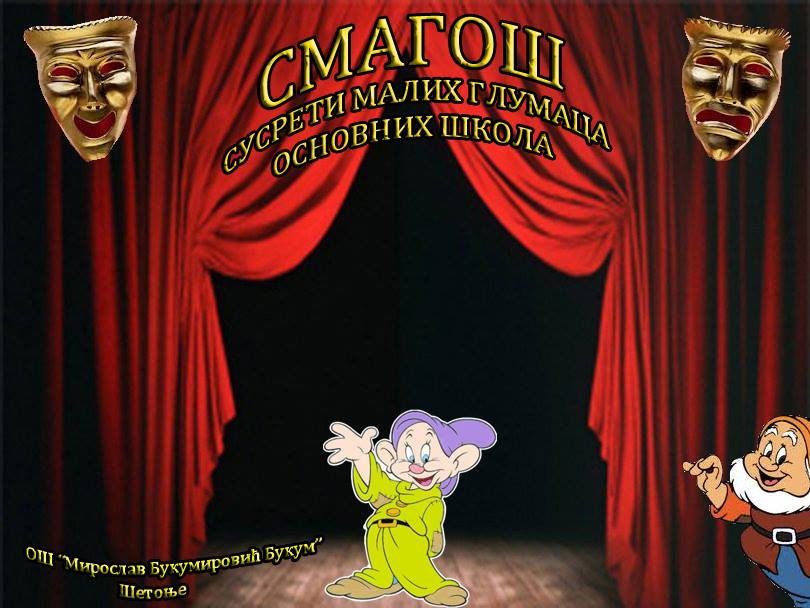 ДРАГИ ПРИЈАТЕЉИ,ПОЗИВАМО ВАС да својим присуством увеличате наше четврте сусрете малих глумаца.С М а Г О Ш  2017. ГОДИНЕПРОГРАМ:Четвртак 27.04.2017.12:00,, Прича о лењивцу“ непознати аутор,Ученици3.и4. разреда,адаптација и режија Сузана Станковић,     ОШ „М.Б.Букум“ Шетоње12:30 „Побуна“по тексту   Видосаве Стијшин, адаптација и режија Раша Петровић,ученици 2. и 3. разредаОШ „Проф. Б. Пауновић“ Рашанац - подручно одељење Каменово13:30,,Избирачица“ по тексту Косте Трифковковића,Ученици шестог разреда,адаптација и режија Јелена Јовановић     ОШ „М.Б.Букум“ ШетоњеПетак  28.04.2017.12:00 ,, Снежана и пет … шест патуљака“ по тексту Весне Станковић, адаптација и режија Јован Ивковић,ученици 5,6. и 8.  Разреда,       ОШ,,Јован Шербановић“ Рановац 12:30 ,,Кад се вештица заљуби “ по тексту Мире Станишев, адаптација и режија Катарина Конић,ученици 2, 3.и 4.разреда,ОШ„ЖаркоЗрењанин“Велико Лаоле13:00 ,,Усуд“ по мотивима народне приче, адаптација и режија Сузана Станковић и Јелена Јовановић,ученици 7.и 8.разреда ОШ „М.Б.Букум“ Шетоње